Stagione Sportiva 2023/2024Comunicato Ufficiale N° 125 del 19/12/2023SOMMARIOSOMMARIO	1COMUNICAZIONI DELLA F.I.G.C.	1COMUNICAZIONI DELLA L.N.D.	1COMUNICAZIONI DEL COMITATO REGIONALE	1Modifiche al programma gare del 19/12/2023	1Modifiche al programma gare del 20/12/2023	1COMUNICAZIONI DELLA F.I.G.C.COMUNICAZIONI DELLA L.N.D.COMUNICAZIONI DEL COMITATO REGIONALEModifiche al programma gare del 19/12/2023CAMPIONATO UNDER 17 ALLIEVI REGIONALIVisti gli accordi societari intervenuti la gara CIVITANOVESE CALCIO/CENTOBUCHI 1972 MP è posticipata a giovedì 28.12.2023 ore 16,30.Modifiche al programma gare del 20/12/2023CAMPIONATO JUNIORES UNDER 19 REGIONALEVisti gli accordi societari intervenuti le seguenti gare vengono disputate come segue:S.ORSO 1980/BIAGIO NAZZARO inizia ore 16,00, campo sportivo Bellocchi di Fano, via 1^ Strada.Le ammende irrogate con il presente comunicato dovranno pervenire a questo Comitato entro e non oltre il 29/12/2023.Pubblicato in Ancona ed affisso all’albo del Comitato Regionale Marche il 19/12/2023.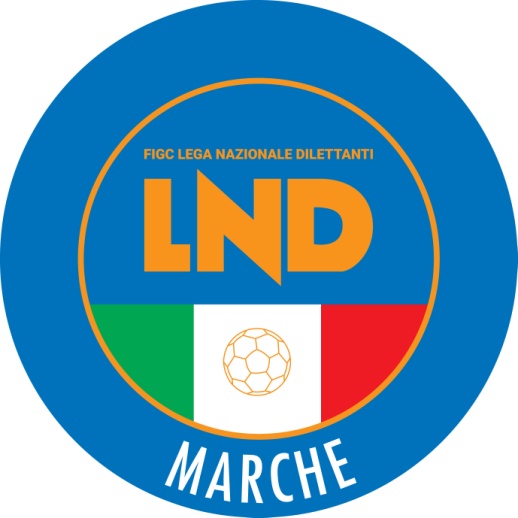 Federazione Italiana Giuoco CalcioLega Nazionale DilettantiCOMITATO REGIONALE MARCHEVia Schiavoni, snc - 60131 ANCONACENTRALINO: 071 285601 - FAX: 071 28560403sito internet: www.figcmarche.it                         e-mail: crlnd.marche01@figc.itpec: marche@pec.figcmarche.it  Il Segretario(Angelo Castellana)Il Presidente(Ivo Panichi)